Supplemental Table 1. Search strings. Table 1. Search strings used for systematic review in all three databases.Supplemental Figure 2. General anesthesia vs. spinal/regional mean differences in age. CI, confidence interval; GA, general anesthesia; MD, mean difference; SD, standard deviation; S/R, spinal/regional anesthesia. 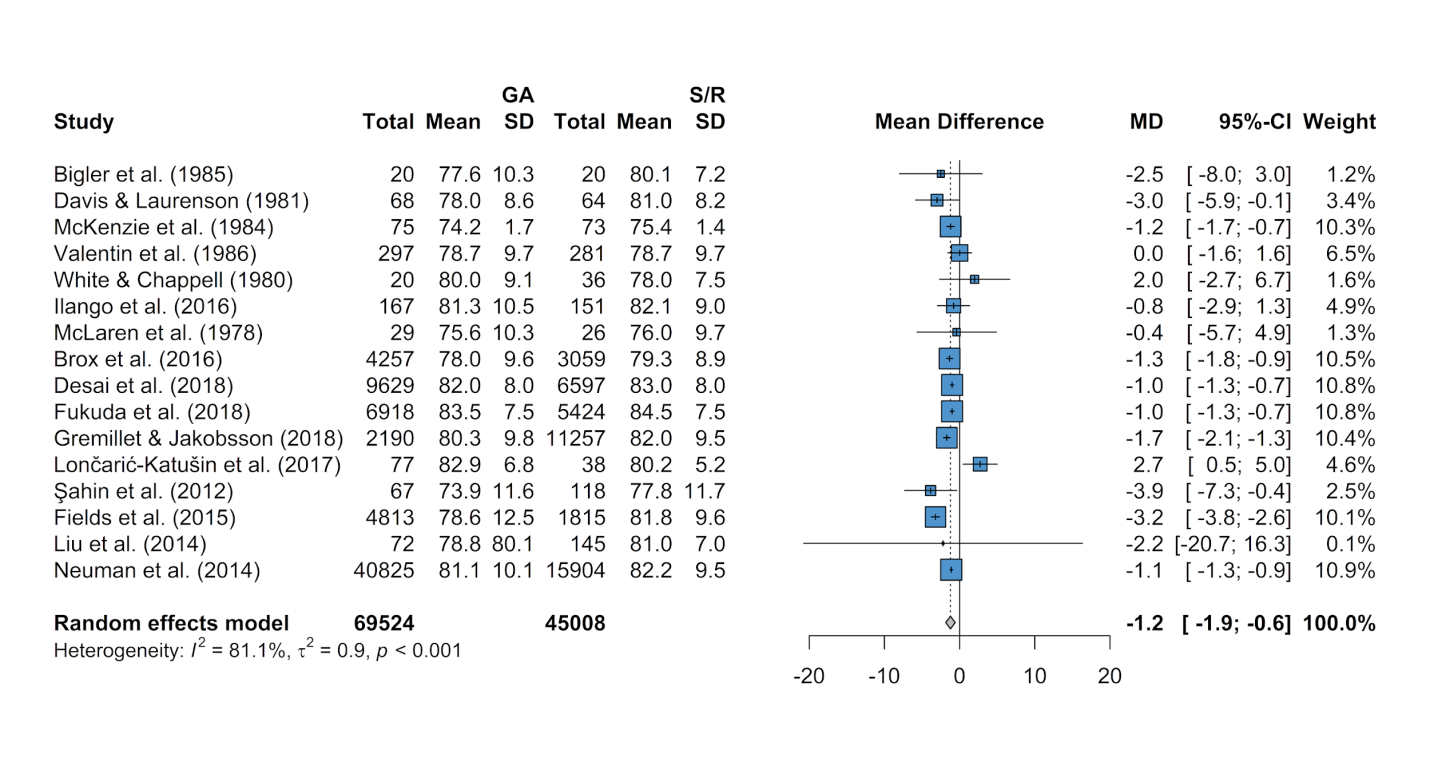 Supplemental Figure 3. General anesthesia vs. spinal/regional mean differences in body mass index. CI, confidence interval; GA, general anesthesia; MD, mean difference; SD, standard deviation; S/R, spinal/regional anesthesia. 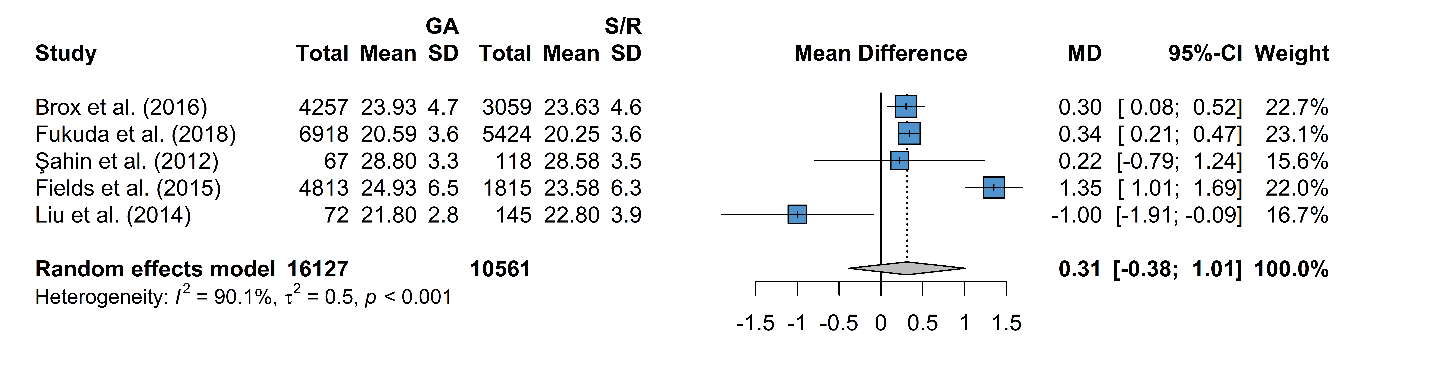 Supplemental Figure 4. General anesthesia vs. spinal/regional odds ratios of female sex. CI, confidence interval; GA, general anesthesia; OR, odds ratio; S/R, spinal/regional anesthesia. 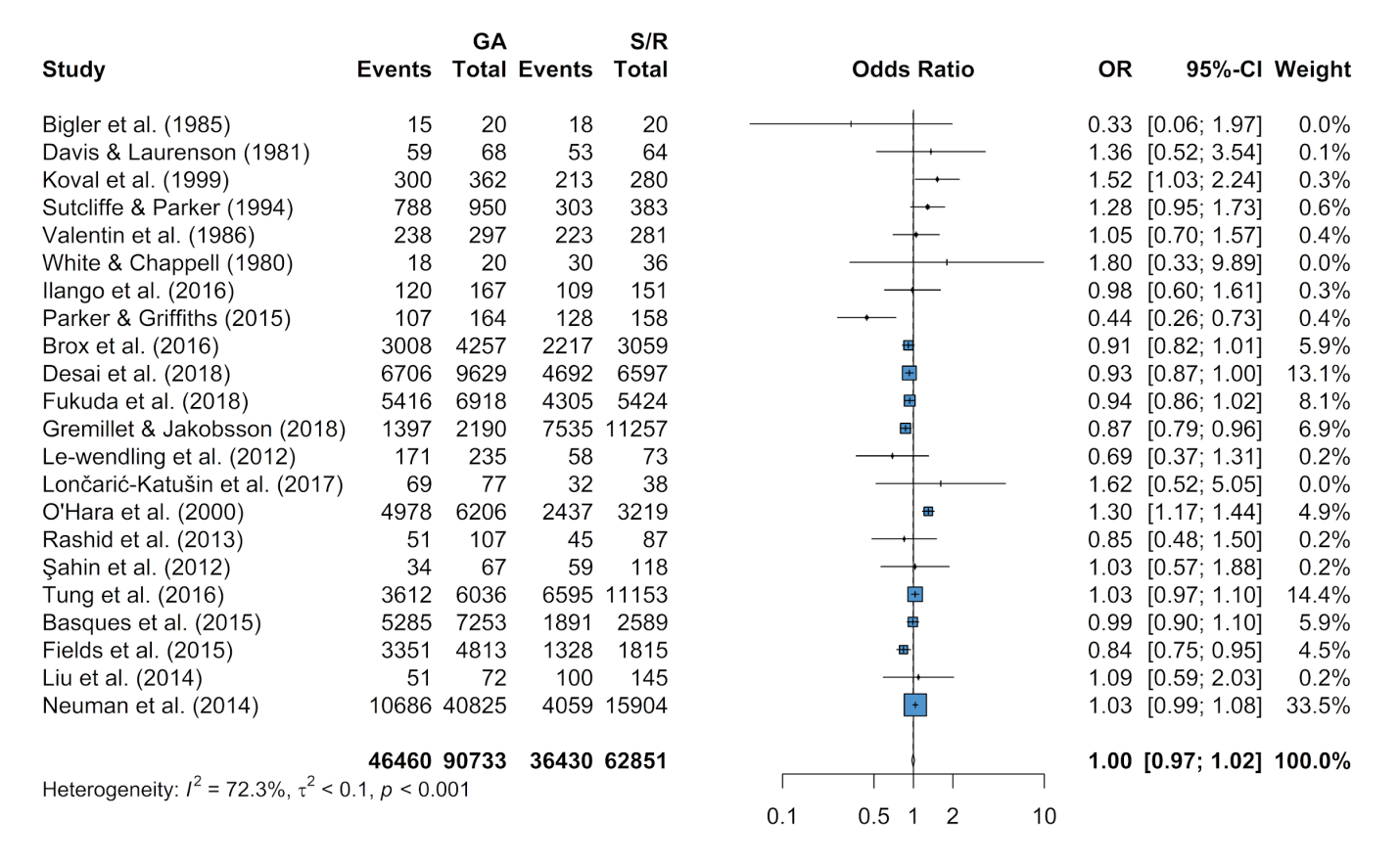 Supplemental Figure 5. General anesthesia vs. spinal/regional odds ratios of hypertension. CI, confidence interval; GA, general anesthesia; OR, odds ratio; S/R, spinal/regional anesthesia. 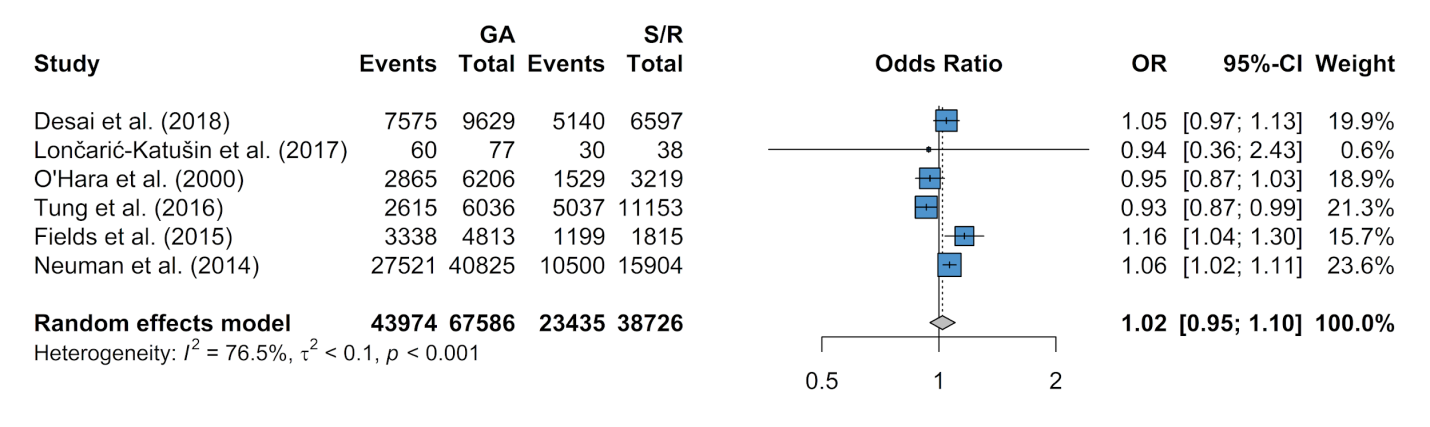 Supplemental Figure 6. General anesthesia vs. spinal/regional odds ratios of cardiovascular disease. CI, confidence interval; GA, general anesthesia; OR, odds ratio; S/R, spinal/regional anesthesia. 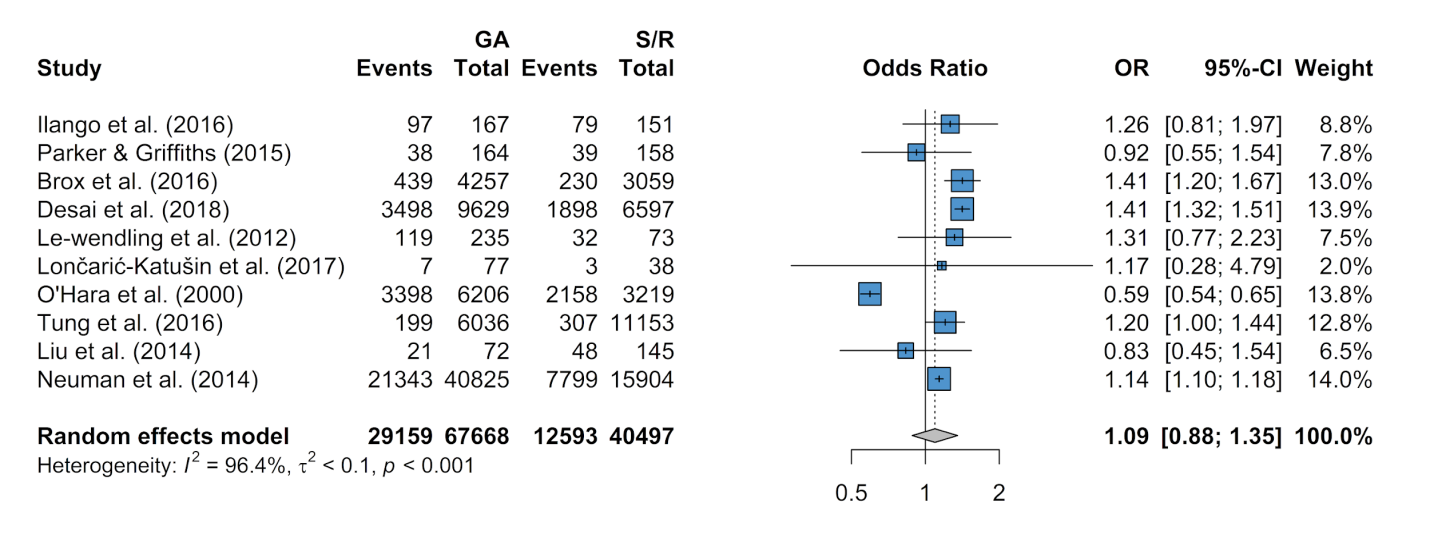 Supplemental Figure 7. General anesthesia vs. spinal/regional odds ratios of myocardial infarction. CI, confidence interval; GA, general anesthesia; OR, odds ratio; S/R, spinal/regional anesthesia. 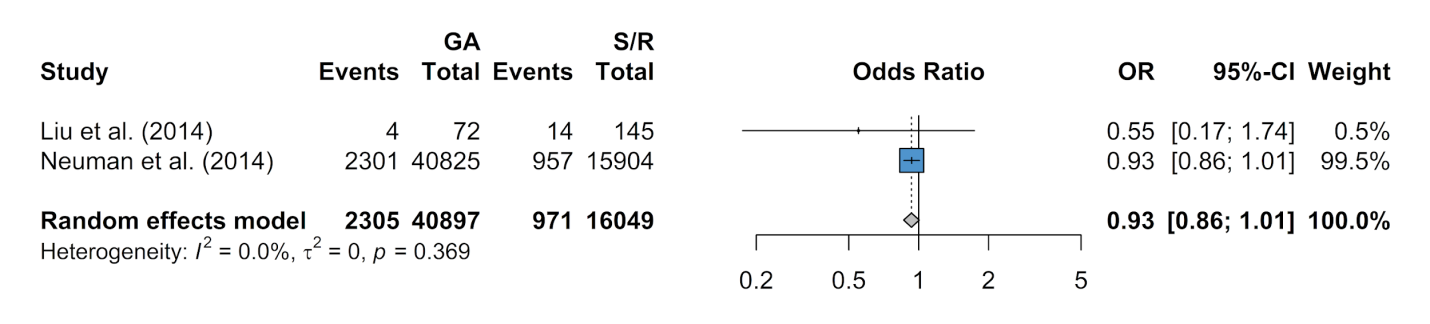 Supplemental Figure 8. General anesthesia vs. spinal/regional odds ratios of stroke. CI, confidence interval; GA, general anesthesia; OR, odds ratio; S/R, spinal/regional anesthesia. 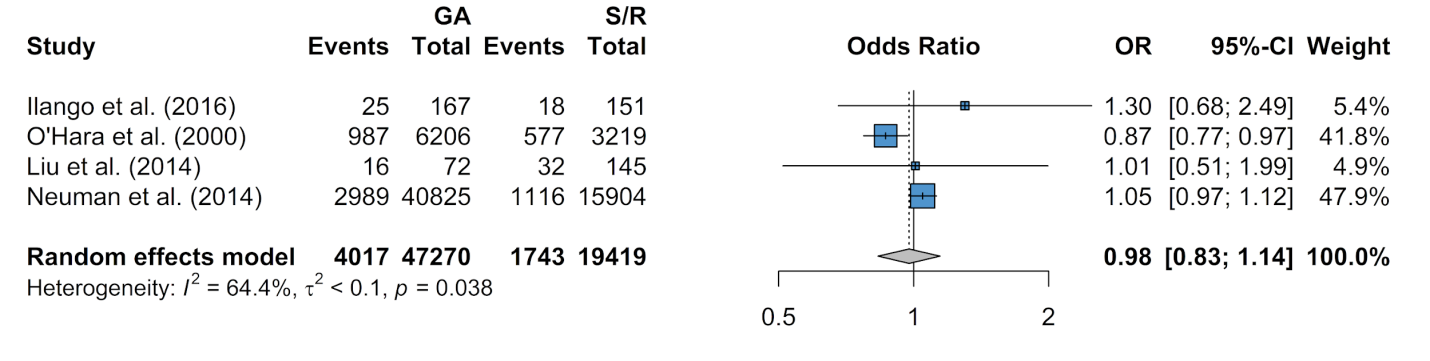 Supplemental Figure 9. General anesthesia vs. spinal/regional odds ratios of diabetes mellitus. CI, confidence interval; GA, general anesthesia; OR, odds ratio; S/R, spinal/regional anesthesia. 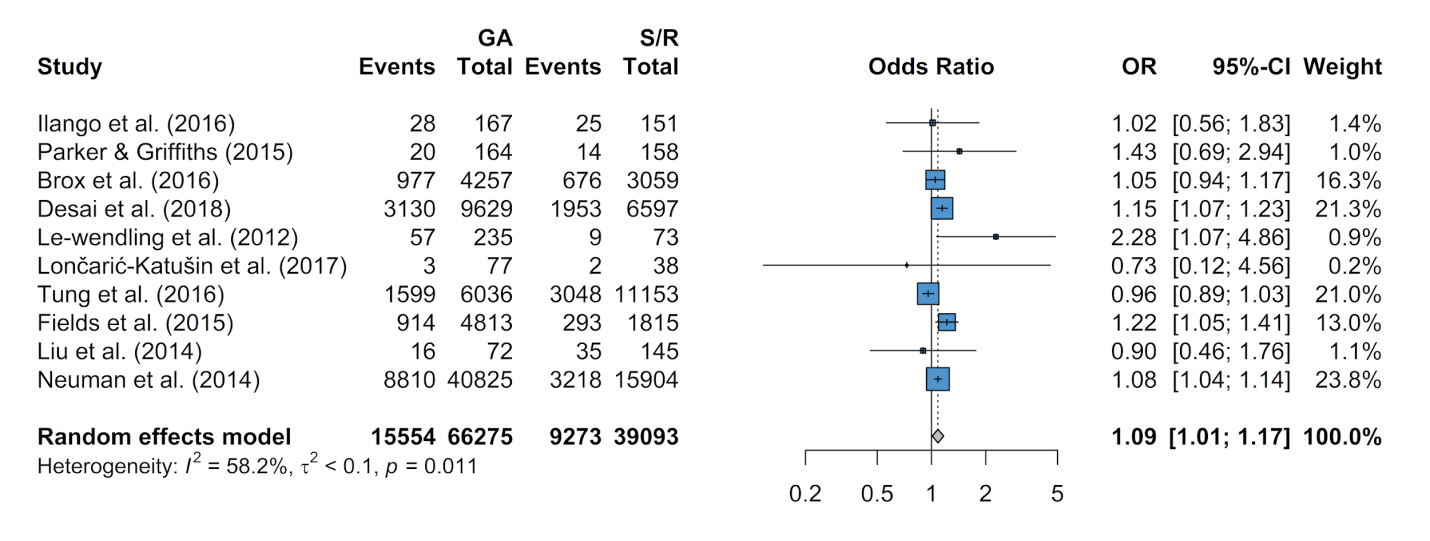 Supplemental Figure 10. General anesthesia vs. spinal/regional odds ratios of respiratory disease. CI, confidence interval; GA, general anesthesia; OR, odds ratio; S/R, spinal/regional anesthesia. 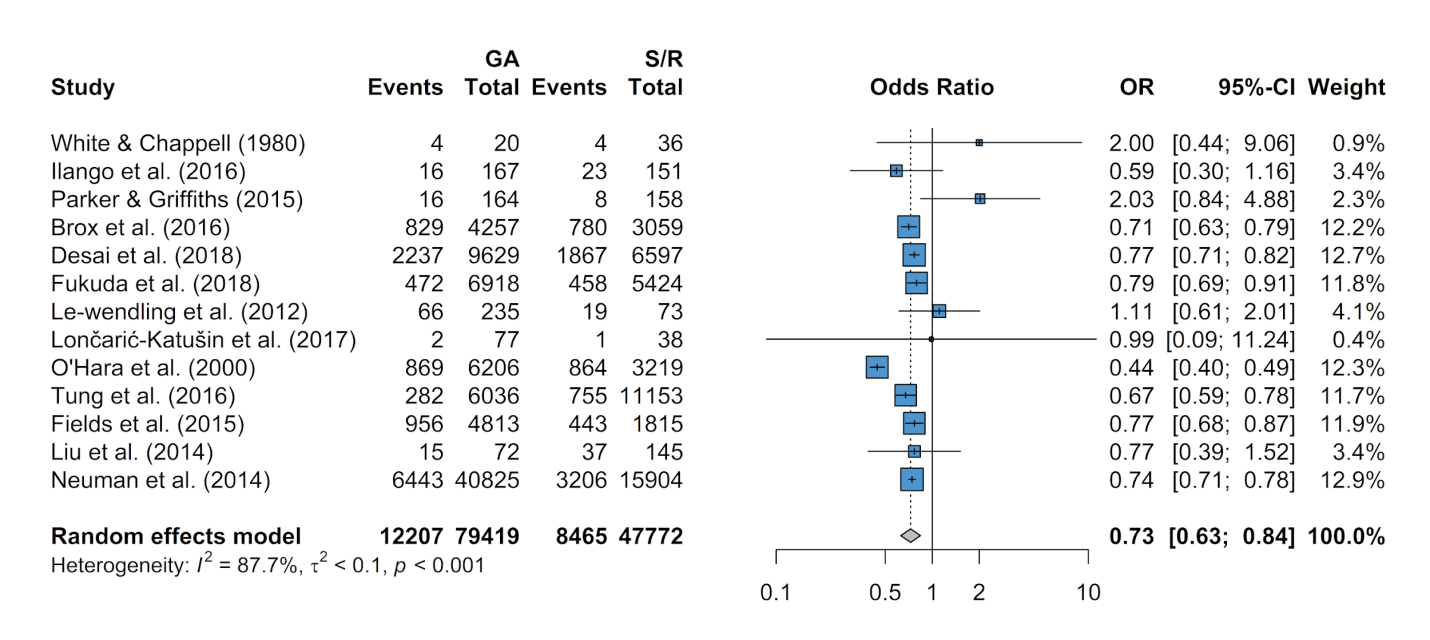 Supplemental Figure 11. General anesthesia vs. spinal/regional odds ratios of delirium. CI, confidence interval; GA, general anesthesia; OR, odds ratio; S/R, spinal/regional anesthesia. 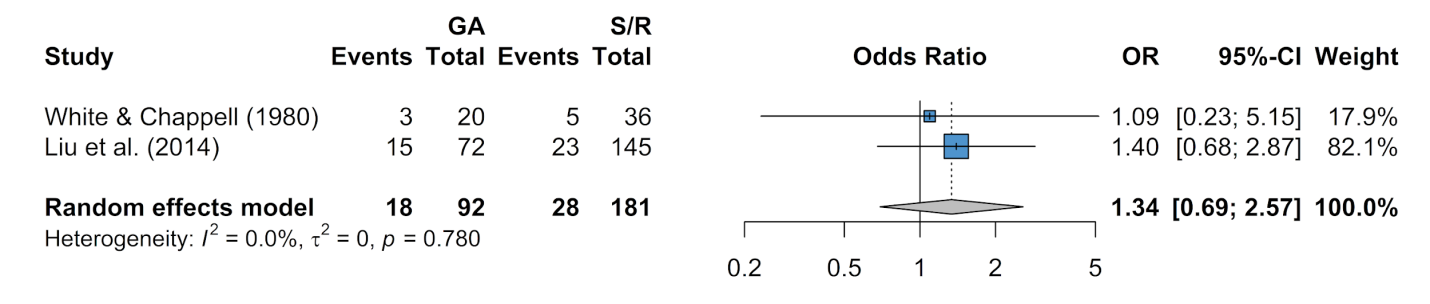 Supplemental Figure 12. General anesthesia vs. spinal/regional odds ratios of dementia. CI, confidence interval; GA, general anesthesia; OR, odds ratio; S/R, spinal/regional anesthesia. 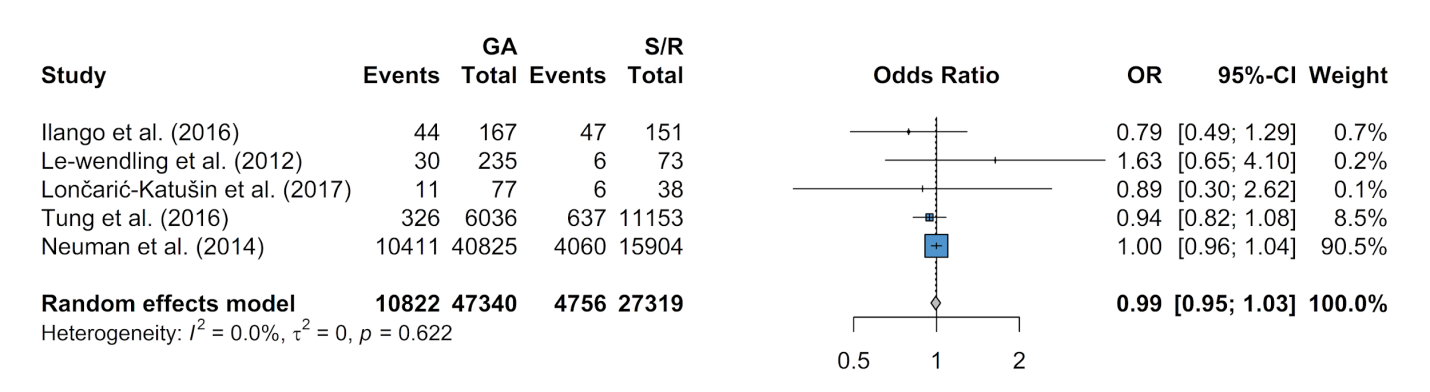 Supplemental Figure 13. General anesthesia vs. spinal/regional odds ratios of renal disease. CI, confidence interval; GA, general anesthesia; OR, odds ratio; S/R, spinal/regional anesthesia. 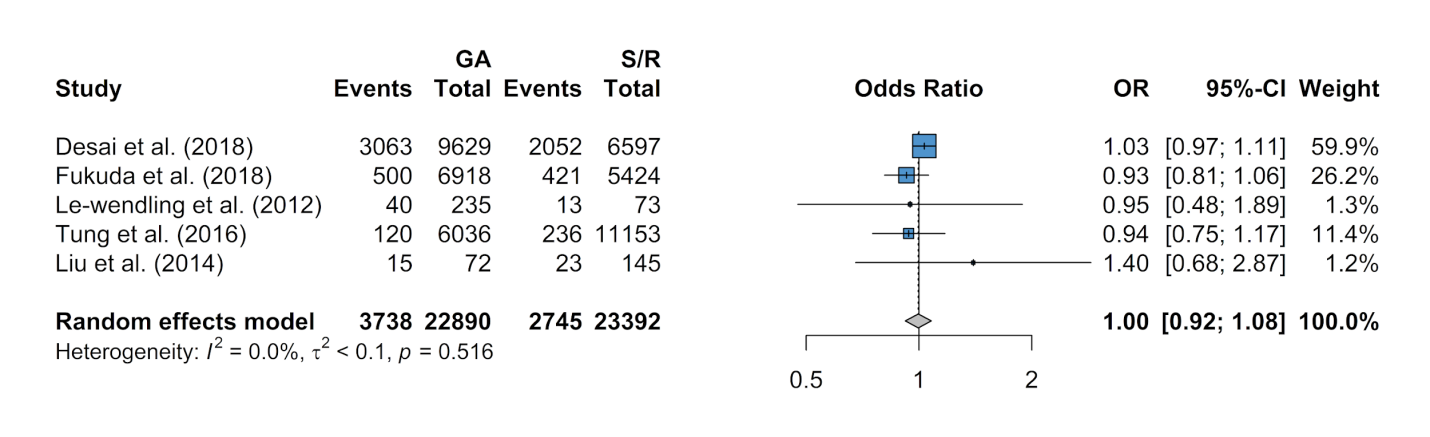 Supplemental Figure 14. General anesthesia vs. spinal/regional odds ratios of stroke. CI, confidence interval; GA, general anesthesia; OR, odds ratio; S/R, spinal/regional anesthesia. 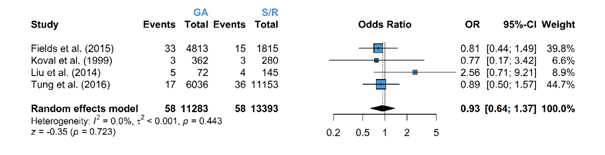 Supplemental Figure 15. General anesthesia vs. spinal/regional odds ratios of delirium. CI, confidence interval; GA, general anesthesia; OR, odds ratio; S/R, spinal/regional anesthesia. 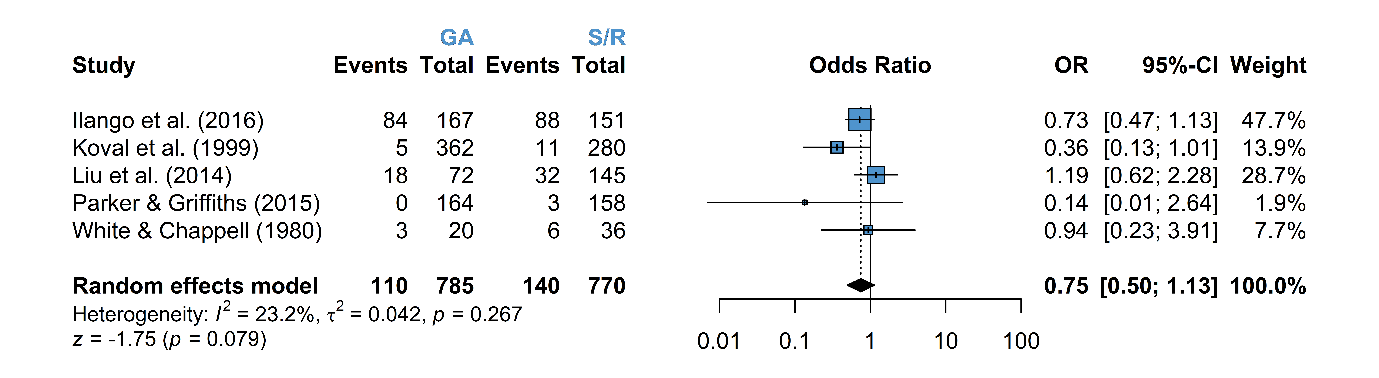 Supplemental Figure 16. General anesthesia vs. spinal/regional odds ratios of respiratory events. CI, confidence interval; GA, general anesthesia; OR, odds ratio; S/R, spinal/regional anesthesia. 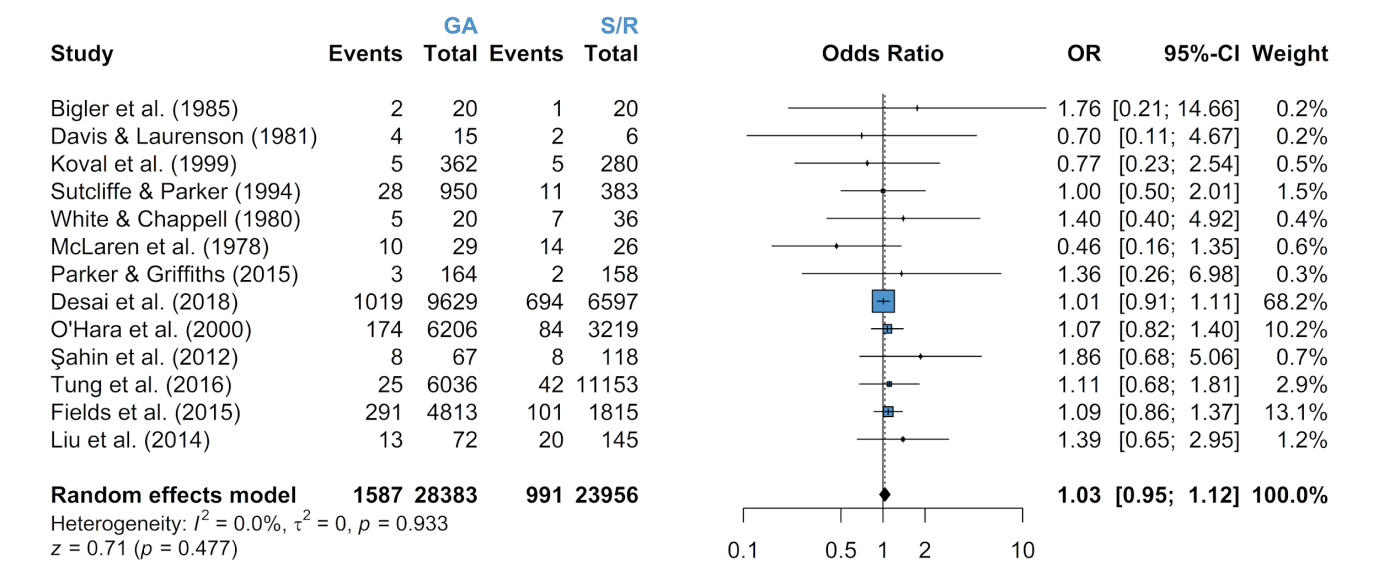 Supplemental Figure 17. General anesthesia vs. spinal/regional odds ratios of myocardial infarction. CI, confidence interval; GA, general anesthesia; OR, odds ratio; S/R, spinal/regional anesthesia. 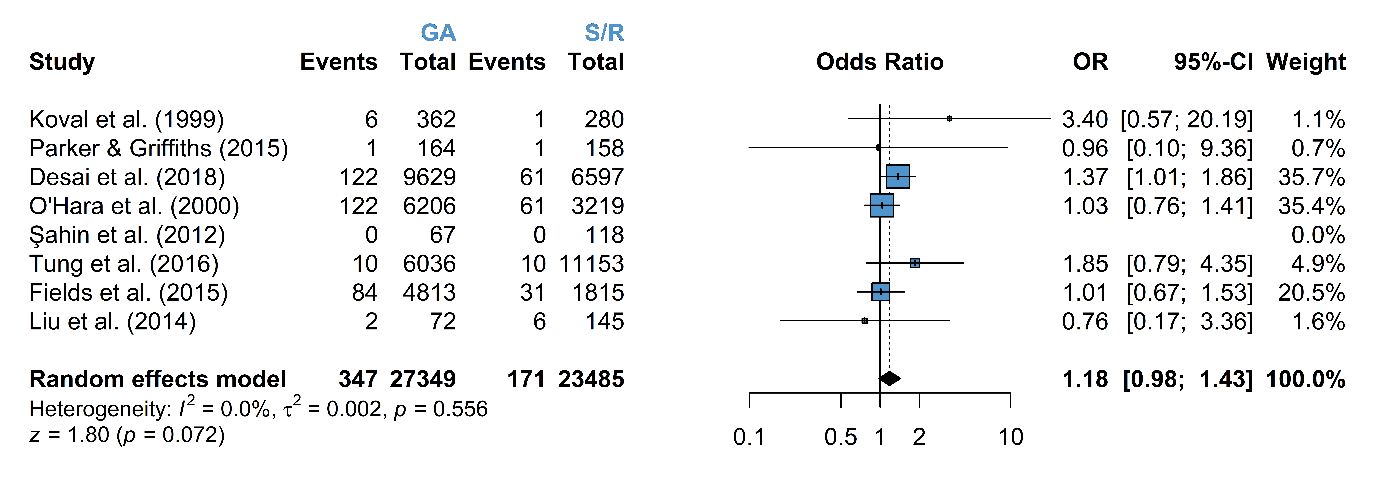 Supplemental Figure 18. General anesthesia vs. spinal/regional odds ratios of renal events. CI, confidence interval; GA, general anesthesia; OR, odds ratio; S/R, spinal/regional anesthesia. 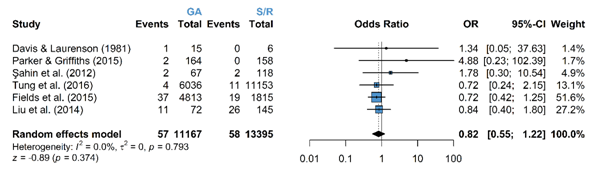 Supplemental Figure 19. General anesthesia vs. spinal/regional odds ratios of wound/surgery site infections. CI, confidence interval; GA, general anesthesia; OR, odds ratio; S/R, spinal/regional anesthesia. 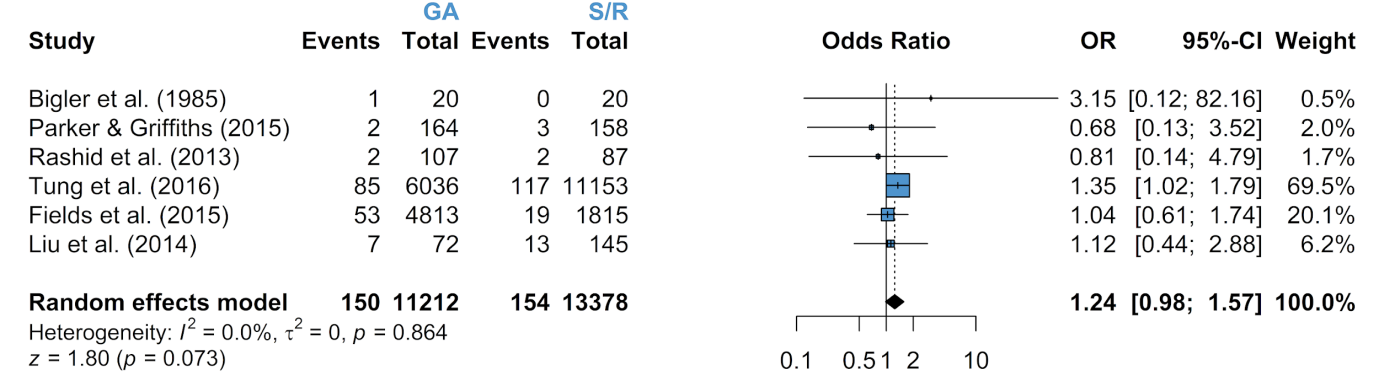 Supplemental Figure 20. General anesthesia vs. spinal/regional odds ratios of general infections. CI, confidence interval; GA, general anesthesia; OR, odds ratio; S/R, spinal/regional anesthesia. 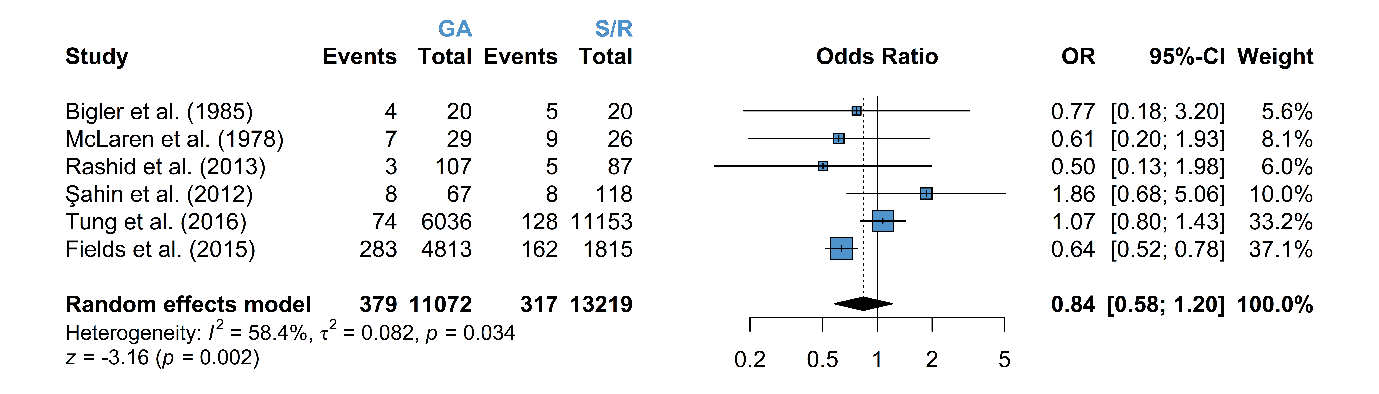 Supplemental Figure 21. General anesthesia vs. spinal/regional odds ratios of sepsis. CI, confidence interval; GA, general anesthesia; OR, odds ratio; S/R, spinal/regional anesthesia. 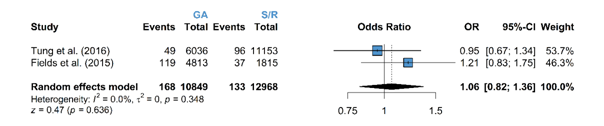 Supplemental Figure 22. General anesthesia vs. spinal/regional odds ratios of deep vein thrombosis. CI, confidence interval; GA, general anesthesia; OR, odds ratio; S/R, spinal/regional anesthesia. 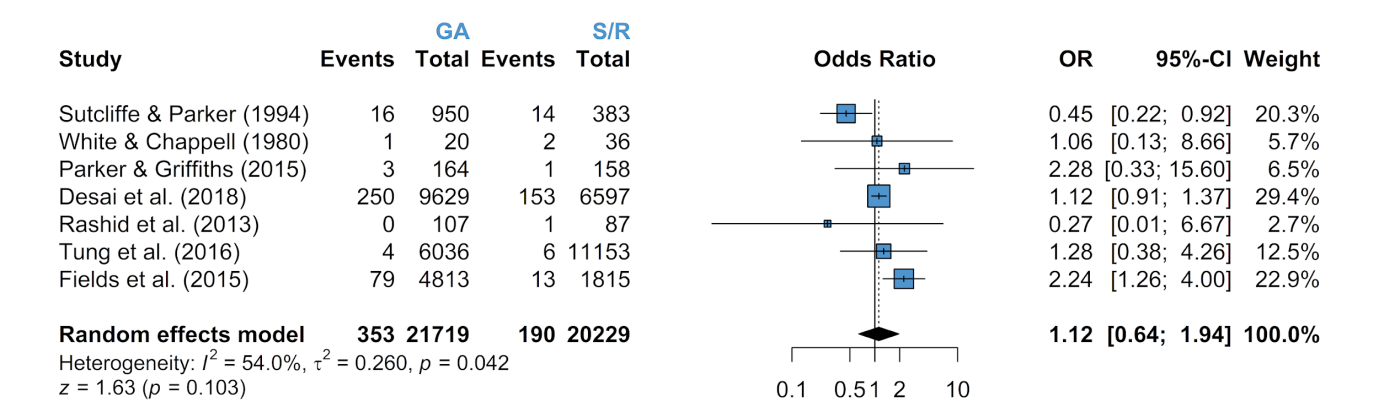 Sr.noSearch stringDatabaseResults1(("Hip Fractures/surgery"[MAJR]) AND "Anesthesia, General/adverse effects"[MAJR]) OR "Anesthesia, General/mortality" [MAJR]PubMed2131(("Hip Fractures/surgery"[MAJR]) AND "Anesthesia, General/adverse effects"[MAJR]) OR "Anesthesia, General/mortality" [MAJR]Embase31(("Hip Fractures/surgery"[MAJR]) AND "Anesthesia, General/adverse effects"[MAJR]) OR "Anesthesia, General/mortality" [MAJR]Cochrane12"Hip Fractures" AND "surgery" AND "spinal anesthesia"PubMed1952"Hip Fractures" AND "surgery" AND "spinal anesthesia"Embase1042"Hip Fractures" AND "surgery" AND "spinal anesthesia"Cochrane853(("Hip Fractures/surgery"[MAJR]) AND ("Anesthesia, General"[MAJR] OR "Anesthesia, Spinal"[MAJR]))PubMed1683(("Hip Fractures/surgery"[MAJR]) AND ("Anesthesia, General"[MAJR] OR "Anesthesia, Spinal"[MAJR]))Embase23(("Hip Fractures/surgery"[MAJR]) AND ("Anesthesia, General"[MAJR] OR "Anesthesia, Spinal"[MAJR]))Cochrane24("Hip Fractures/surgery" [MAJR]) AND "spinal anesthesia"PubMed1534("Hip Fractures/surgery" [MAJR]) AND "spinal anesthesia"Embase24("Hip Fractures/surgery" [MAJR]) AND "spinal anesthesia"Cochrane55("Hip Fractures/surgery"[MAJR]) AND "Anesthesia, Conduction/adverse effects"[MAJR]) OR "Anesthesia. Conduction/mortality"[MAJR]PubMed1445("Hip Fractures/surgery"[MAJR]) AND "Anesthesia, Conduction/adverse effects"[MAJR]) OR "Anesthesia. Conduction/mortality"[MAJR]Embase15("Hip Fractures/surgery"[MAJR]) AND "Anesthesia, Conduction/adverse effects"[MAJR]) OR "Anesthesia. Conduction/mortality"[MAJR]Cochrane16("Anesthesia/methods"[MAJR]) AND "Hip Fractures/surgery"[MAJR]PubMed1416("Anesthesia/methods"[MAJR]) AND "Hip Fractures/surgery"[MAJR]Embase06("Anesthesia/methods"[MAJR]) AND "Hip Fractures/surgery"[MAJR]Cochrane07"Hip Fractures" AND "surgery" AND "Anesthesia, General"PubMed1257"Hip Fractures" AND "surgery" AND "Anesthesia, General"Embase37"Hip Fractures" AND "surgery" AND "Anesthesia, General"Cochrane218Intertrochanteric femur fractures AND "hip fractures" AND "anesthesia"]PubMed1098Intertrochanteric femur fractures AND "hip fractures" AND "anesthesia"]Embase08Intertrochanteric femur fractures AND "hip fractures" AND "anesthesia"]Cochrane09("Hip Fractures/surgery"[MAJR]) AND "Anesthesia, Spinal"[MAJR]PubMed1079("Hip Fractures/surgery"[MAJR]) AND "Anesthesia, Spinal"[MAJR]Embase29("Hip Fractures/surgery"[MAJR]) AND "Anesthesia, Spinal"[MAJR]Cochrane110("Hip Fractures/surgery"[MAJR]) AND ("Nerve Block/methods"[MeSH] OR "Nerve Block/adverse effects"[MeSH]))PubMed7910("Hip Fractures/surgery"[MAJR]) AND ("Nerve Block/methods"[MeSH] OR "Nerve Block/adverse effects"[MeSH]))Embase010("Hip Fractures/surgery"[MAJR]) AND ("Nerve Block/methods"[MeSH] OR "Nerve Block/adverse effects"[MeSH]))Cochrane311"Hip Fractures" AND "surgery" AND "Anesthesia, General" AND "Mortality"PubMed7011"Hip Fractures" AND "surgery" AND "Anesthesia, General" AND "Mortality"Embase211"Hip Fractures" AND "surgery" AND "Anesthesia, General" AND "Mortality"Cochrane1412"Anesthesia, Spinal"[MAJR] AND femoral neck fracturesPubMed6912"Anesthesia, Spinal"[MAJR] AND femoral neck fracturesEmbase3812"Anesthesia, Spinal"[MAJR] AND femoral neck fracturesCochrane2913femoral neck fractures AND "hip fractures" AND "anesthesia"PubMed6013femoral neck fractures AND "hip fractures" AND "anesthesia"Embase14613femoral neck fractures AND "hip fractures" AND "anesthesia"Cochrane4314"Hip Fractures" AND "surgery" AND "Anesthesia, General" AND "Postoperative Complications"PubMed5514"Hip Fractures" AND "surgery" AND "Anesthesia, General" AND "Postoperative Complications"Embase014"Hip Fractures" AND "surgery" AND "Anesthesia, General" AND "Postoperative Complications"Cochrane1415("Hip Fractures/surgery"[MAJR]) AND "Length of Stay"[MeSH] AND "Anesthesia"PubMed4415("Hip Fractures/surgery"[MAJR]) AND "Length of Stay"[MeSH] AND "Anesthesia"Embase115("Hip Fractures/surgery"[MAJR]) AND "Length of Stay"[MeSH] AND "Anesthesia"Cochrane616"Hip Fractures" AND "surgery" AND "Anesthesia, Epidural"PubMed4116"Hip Fractures" AND "surgery" AND "Anesthesia, Epidural"Embase016"Hip Fractures" AND "surgery" AND "Anesthesia, Epidural"Cochrane617"Hip Fractures" AND "surgery" AND "Anesthesia, General" AND "Pain"PubMed2717"Hip Fractures" AND "surgery" AND "Anesthesia, General" AND "Pain"Embase017"Hip Fractures" AND "surgery" AND "Anesthesia, General" AND "Pain"Cochrane918"Hip Fractures" AND "surgery" AND "Anesthesia, General" AND "Treatment Outcome"PubMed2518"Hip Fractures" AND "surgery" AND "Anesthesia, General" AND "Treatment Outcome"Embase118"Hip Fractures" AND "surgery" AND "Anesthesia, General" AND "Treatment Outcome"Cochrane419"Hip Fractures" AND "surgery" AND "Anesthesia, Epidural" AND "Mortality"PubMed2419"Hip Fractures" AND "surgery" AND "Anesthesia, Epidural" AND "Mortality"Embase019"Hip Fractures" AND "surgery" AND "Anesthesia, Epidural" AND "Mortality"Cochrane520"Hip Fractures" AND "surgery" AND "Anesthesia, General" AND "Morbidity"PubMed2220"Hip Fractures" AND "surgery" AND "Anesthesia, General" AND "Morbidity"Embase020"Hip Fractures" AND "surgery" AND "Anesthesia, General" AND "Morbidity"Cochrane721"Hip Fractures/surgery" AND "Anesthesia, Epidural" AND "Pain"PubMed1821"Hip Fractures/surgery" AND "Anesthesia, Epidural" AND "Pain"Embase021"Hip Fractures/surgery" AND "Anesthesia, Epidural" AND "Pain"Cochrane222"Hip Fractures" AND "surgery" AND "Anesthesia, Epidural" AND "Treatment Outcome"PubMed822"Hip Fractures" AND "surgery" AND "Anesthesia, Epidural" AND "Treatment Outcome"Embase022"Hip Fractures" AND "surgery" AND "Anesthesia, Epidural" AND "Treatment Outcome"Cochrane123"Hip Fractures" AND "surgery" AND "Anesthesia, Epidural" AND "Postoperative Complications"PubMed823"Hip Fractures" AND "surgery" AND "Anesthesia, Epidural" AND "Postoperative Complications"Embase023"Hip Fractures" AND "surgery" AND "Anesthesia, Epidural" AND "Postoperative Complications"Cochrane224"Anesthesia, Spinal"[MAJR] AND intertrochanteric femur fracturesPubMed324"Anesthesia, Spinal"[MAJR] AND intertrochanteric femur fracturesEmbase024"Anesthesia, Spinal"[MAJR] AND intertrochanteric femur fracturesCochrane0Total2474